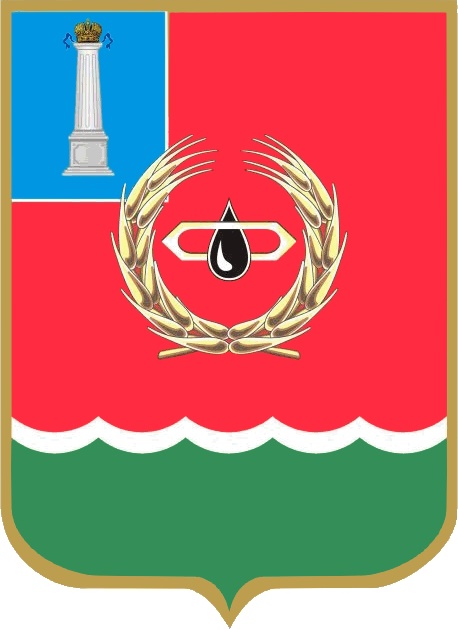 Актуализация схемы теплоснабжениямуниципального образования«Лебяженское городское поселение»на 2018 – 2032 годыОбосновывающие материалыТом шестойГлава 6. Предложения по строительству, реконструкции и техническому перевооружению источников тепловой энергии г. Санкт-Петербург2018 год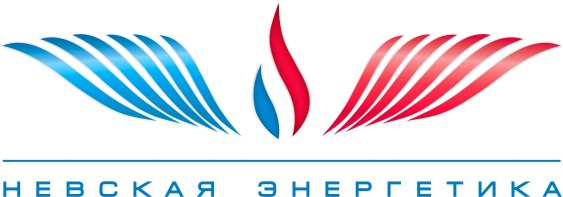 Актуализация схемы теплоснабжениямуниципального образования«Лебяженское городское поселение»на 2018 – 2032 годыОбосновывающие материалыТом шестойГлава 6. Предложения по строительству, реконструкции и техническому перевооружению источников тепловой энергии г. Санкт-Петербург2018 год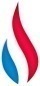 СОСТАВ ДОКУМЕНТАОбосновывающие материалы к схеме теплоснабжения, являющиеся ее неотъемлемой частью, включают следующие главы:ОПРЕДЕЛЕНИЯВ настоящей работе применяют следующие термины с соответствующими определениямиПеречень принятых обозначенийОпределение условий организации централизованного теплоснабжения, индивидуального теплоснабжения, а также поквартирного отопленияОпределение условий организации централизованного теплоснабженияУсловия организации централизованного теплоснабжения определяются Постановлением Правительства РФ от 8 августа 2012 г. №808 «Об организации теплоснабжения в Российской Федерации и о внесении изменений в некоторые акты Правительства Российской Федерации». Согласно данному постановлению, за теплоснабжение потребителей в каждом муниципалитете отвечает единая теплоснабжающая организация (далее ЕТО), которая утверждается органом местного самоуправления. Предложения по выбору ЕТО в административных границах МО представлены в книге 12 Обосновывающих Материалов «Обоснование предложения по определению единой теплоснабжающей организации».Согласно статье 14, ФЗ №190 «О теплоснабжении» от 27.07.2010 года, подключение теплопотребляющих установок и тепловых сетей потребителей тепловой энергии, в том числе застройщиков, к системе теплоснабжения осуществляется в порядке, установленном законодательством о градостроительной деятельности для подключения объектов капитального строительства к сетям инженерно-технического обеспечения, с учетом особенностей, предусмотренных ФЗ №190 «О теплоснабжении» и правилами подключения к системам теплоснабжения, утвержденными Правительством Российской Федерации.В соответствии с п.7 Постановления Правительства РФ от 13.02.2006 N 83 (ред. от 23.08.2014) "Об утверждении Правил определения и предоставления технических условий подключения объекта капитального строительства к сетям инженерно-технического обеспечения и Правил подключения объекта капитального строительства к сетям инженерно-технического обеспечения" организация, осуществляющая эксплуатацию сетей инженерно-технического обеспечения, в которую должен быть направлен запрос о получении технических условий на присоединение к тепловым сетям или информации о плате за подключение, определяется органом местного самоуправления на основании схем существующего и планируемого размещения объектов капитального строительства в области теплоснабжения, схемы теплоснабжения городского поселения (Глава 8 - согласно зонам деятельности единых теплоснабжающих организаций; Глава 1 – согласно зонам действия источников тепловой энергии), а также с учетом инвестиционных программ указанной организации.Технические условия на присоединение к тепловым сетям или информация о плате за подключение выдаются едиными теплоснабжающими организациями (ЕТО) или организациями, владеющими источниками тепловой энергии на праве собственности или ином законном основании, в пределах зоны их действия, определенными схемой теплоснабжения (Глава 8 - согласно зонам деятельности единых теплоснабжающих организаций; Глава 1 – согласно зонам действия источников тепловой энергии). В соответствии с п.14 Постановления Правительства РФ от 13.02.2006 N 83 (ред. от 23.08.2014) "Об утверждении Правил определения и предоставления технических условий подключения объекта капитального строительства к сетям инженерно-технического обеспечения и Правил подключения объекта капитального строительства к сетям инженерно-технического обеспечения" в целях подтверждения наличия резервов пропускной способности сетей инженерно-технического обеспечения, обеспечивающих передачу необходимого объема ресурса, и (или) резерва мощности по производству соответствующего ресурса ЕТО или организация, владеющая источниками тепловой энергии на праве собственности или ином законном основании, получившая запрос о выдаче технических условий, согласовывает технические условия с организациями, владеющими технологически связанными сетями инженерно-технического обеспечения и (или) объектами по производству данного ресурса.Подключение осуществляется на основании договора на подключение к системе теплоснабжения, который является публичным для теплоснабжающей организации, теплосетевой организации. Правила выбора теплоснабжающей организации или теплосетевой организации, к которой следует обращаться заинтересованным в подключении к системе теплоснабжения лицам, и которая не вправе отказать им в услуге по такому подключению и в заключении соответствующего договора, устанавливаются правилами подключения к системам теплоснабжения, утвержденными Правительством Российской Федерации.При наличии технической возможности подключения к системе теплоснабжения и при наличии свободной мощности в соответствующей точке подключения отказ потребителю, в том числе застройщику, в заключении договора на подключение объекта капитального строительства, находящегося в границах определенного схемой теплоснабжения радиуса эффективного теплоснабжения, не допускается. Нормативные сроки подключения к системе теплоснабжения этого объекта капитального строительства устанавливаются правилами подключения к системам теплоснабжения, утвержденными Правительством Российской Федерации.В случае технической невозможности подключения к системе теплоснабжения объекта капитального строительства вследствие отсутствия свободной мощности в соответствующей точке подключения на момент обращения соответствующего потребителя, в том числе застройщика, но при наличии в утвержденной в установленном порядке инвестиционной программе теплоснабжающей организации или теплосетевой организации мероприятий по развитию системы теплоснабжения и снятию технических ограничений, позволяющих обеспечить техническую возможность подключения к системе теплоснабжения объекта капитального строительства, отказ в заключении договора на его подключение не допускается. Нормативные сроки его подключения к системе теплоснабжения устанавливаются в соответствии с инвестиционной программой теплоснабжающей организации или теплосетевой организации в пределах нормативных сроков подключения к системе теплоснабжения, установленных правилами подключения к системам теплоснабжения, утвержденными Правительством Российской Федерации.В случае технической невозможности подключения к системе теплоснабжения объекта капитального строительства вследствие отсутствия свободной мощности в соответствующей точке подключения на момент обращения соответствующего потребителя, в том числе застройщика, и при отсутствии в утвержденной в установленном порядке инвестиционной программе теплоснабжающей организации или теплосетевой организации мероприятий по развитию системы теплоснабжения и снятию технических ограничений, позволяющих обеспечить техническую возможность подключения к системе теплоснабжения этого объекта капитального строительства, теплоснабжающая организация или теплосетевая организация в сроки и в порядке, которые установлены правилами подключения к системам теплоснабжения, утвержденными Правительством Российской Федерации, обязана обратиться в федеральный орган исполнительной власти, уполномоченный на реализацию государственной политики в сфере теплоснабжения, или орган местного самоуправления, утвердивший схему теплоснабжения, с предложением о включении в нее мероприятий по обеспечению технической возможности подключения к системе теплоснабжения этого объекта капитального строительства. Федеральный орган исполнительной власти, уполномоченный на реализацию государственной политики в сфере теплоснабжения, или орган местного самоуправления, утвердивший схему теплоснабжения, в сроки, в порядке и на основании критериев, которые установлены порядком разработки, актуализации и утверждения схем теплоснабжения, утвержденным Правительством Российской Федерации, принимает решение о внесении изменений в схему теплоснабжения или об отказе во внесении в нее таких изменений. В случае, если теплоснабжающая или теплосетевая организация не направит в установленный срок и (или) представит с нарушением установленного порядка в федеральный орган исполнительной власти, уполномоченный на реализацию государственной политики в сфере теплоснабжения, или орган местного самоуправления, утвердивший схему теплоснабжения, предложения о включении в нее соответствующих мероприятий, потребитель, в том числе застройщик, вправе потребовать возмещения убытков, причиненных данным нарушением, и (или) обратиться в федеральный антимонопольный орган с требованием о выдаче в отношении указанной организации предписания о прекращении нарушения правил недискриминационного доступа к товарам.В случае внесения изменений в схему теплоснабжения теплоснабжающая организация или теплосетевая организация обращается в орган регулирования для внесения изменений в инвестиционную программу. После принятия органом регулирования решения об изменении инвестиционной программы он обязан учесть внесенное в указанную инвестиционную программу изменение при установлении тарифов в сфере теплоснабжения в сроки и в порядке, которые определяются основами ценообразования в сфере теплоснабжения и правилами регулирования цен (тарифов) в сфере теплоснабжения, утвержденными Правительством Российской Федерации. Нормативные сроки подключения объекта капитального строительства устанавливаются в соответствии с инвестиционной программой теплоснабжающей организации или теплосетевой организации, в которую внесены изменения, с учетом нормативных сроков подключения объектов капитального строительства, установленных правилами подключения к системам теплоснабжения, утвержденными Правительством Российской Федерации.Таким образом, вновь вводимые потребители, обратившиеся соответствующим образом в теплоснабжающую организацию, должны быть подключены к централизованному теплоснабжению, если такое присоединение возможно в перспективе.С потребителями, находящимися за границей радиуса эффективного теплоснабжения, могут быть заключены договора долгосрочного теплоснабжения по свободной (обоюдно приемлемой) цене, в целях компенсации затрат на строительство новых и реконструкцию существующих тепловых сетей, и увеличению радиуса эффективного теплоснабжения.Определение условий организации индивидуального теплоснабжения, а также поквартирного отопленияСуществующие и планируемые к застройке потребители, вправе использовать для отопления индивидуальные источники теплоснабжения. Индивидуальное теплоснабжение предусматривается для:Индивидуальных жилых домов до трех этажей вне зависимости от месторасположения;Малоэтажных (до четырех этажей) блокированных жилых домов (таунхаусов) планируемых к строительству вне перспективных зон действия источников теплоснабжения при условии удельной нагрузки теплоснабжения планируемой застройки менее 0,01 Гкал/ч/га;Социально-административных зданий высотой менее 12 метров (четырех этажей) планируемых к строительству в местах расположения малоэтажной и индивидуальной жилой застройки, находящихся вне перспективных зон действия источников теплоснабжения;Промышленных и прочих потребителей, технологический процесс которых предусматривает потребление природного газа;Любых объектов при отсутствии экономической целесообразности подключения к централизованной системе теплоснабжения;Инновационных объектов, проектом теплоснабжения которых предусматривается удельный расход тепловой энергии на отопление менее 15 кВт∙ч/м2год, т.н. «пассивный (или нулевой) дом» или теплоснабжение которых предусматривается от альтернативных источников, включая вторичные энергоресурсы.Потребители, отопление которых осуществляется от индивидуальных источников, могут быть подключены к централизованному теплоснабжению на условиях организации централизованного теплоснабжения.В соответствии с требованиями п. 15 статьи 14 ФЗ №190 «О теплоснабжении» «Запрещается переход на отопление жилых помещений в многоквартирных домах с использованием индивидуальных квартирных источников тепловой энергии, перечень которых определяется правилами подключения (технологического присоединения) к системам теплоснабжения, утвержденными Правительством Российской Федерации, при наличии осуществленного в надлежащем порядке подключения (технологического присоединения) к системам теплоснабжения многоквартирных домов, за исключением случаев, определенных схемой теплоснабжения».Планируемые к строительству жилые дома, могут проектироваться с использованием поквартирного индивидуального отопления (при условии согласования с газоснабжающей организацией). В соответствии с п. 1 СП 41-108-2004 «Поквартирное теплоснабжение жилых зданий с теплогенераторами на газовом топливе»: «Использование поквартирных систем теплоснабжения с теплогенераторами на газовом топливе для жилых зданий высотой более 28 м (11 этажей и более) допускается по согласованию с территориальными органами Управления Пожарной Охраны МЧС России».Согласно сценарию, принятому согласно Генеральному плану, индивидуальная перспективная жилая застройка на территории городского поселения будет обеспечиваться тепловой энергией от индивидуальных теплогенераторов.Обоснование предлагаемых для реконструкции действующих источников тепловой энергии с комбинированной выработкой тепловой и электрической энергии для обеспечения перспективных приростов тепловых нагрузокНа территории МО Лебяженское городское поселение отсутствуют действующие источники комбинированной выработки электрической и тепловой энергии, как следствие, мероприятий по реконструкции действующих источников тепловой энергии с комбинированной выработкой тепловой и электрической энергии для обеспечения перспективных приростов тепловых нагрузок настоящим проектом не предусмотрено.Обоснование предлагаемых для реконструкции котельных для выработки электроэнергии в комбинированном цикле на базе существующих и перспективных тепловых нагрузокНесмотря на то, что на территории городского поселения расположены котельные, вырабатывающие тепловую энергию с использованием в качестве основного топлива природный газ и уголь, существующий состав оборудования котельных не позволяет осуществлять выработку электроэнергии в комбинированном цикле, так как большинство котлоагрегатов на источниках – водогрейные. По результатам выполненного анализа Сценарных условий развития электроэнергетики Российской Федерации на период до 2030, дефицита электрической мощности в данном регионе не ожидается, соответственно, необходимости в реконструкции действующих котельных для выработки электроэнергии в комбинированном цикле нет.По этой причине, схемой теплоснабжения городского поселения организация выработки электрической энергии в комбинированном цикле на базе существующих нагрузок не предусматривается. Обоснование предлагаемых для реконструкции котельных с увеличением зоны их действия путем включения в нее зон действия существующих источников тепловой энергииВ настоящее время лишь два источника г.п. Лебяжье, эксплуатируемые ООО «Промэнерго», находятся в непосредственной близости друг от друга. Поэтому Учитывая прирост тепловой нагрузки на данной территории, а также в целях повышения надежности и бесперебойности теплоснабжения потребителей поселка, рекомендуется выполнить реконструкцию котельных ООО «Промэнерго» и в/ч 3526 с увеличением установленной мощности, а также перемычку, соединяющую тепловые сети источников.Котельные д.Гора-Валдай и п.Форт-Красная горка, находятся на значительном удалении друг от друга. Увеличение зон теплоснабжения котельных путем включения зон действия существующих источников не предполагается. Обоснование предлагаемых для перевода в пиковый режим работы котельных по отношению к источникам тепловой энергии с комбинированной выработкой тепловой и электрической энергииСхемой теплоснабжения не предусмотрен перевод существующих котельных в «пиковый» режим.Обоснование предложений по расширению зон действия действующих источников тепловой энергии с комбинированной выработкой тепловой и электрической энергииНа территории городского поселения отсутствуют действующие источники комбинированной выработки электрической и тепловой энергии, как следствие, мероприятий по расширению зон действия ТЭЦ схемой теплоснабжения не предусматривается.Обоснование предлагаемых для вывода в резерв и (или) вывода из эксплуатации котельных при передаче тепловых нагрузок на другие источники тепловой энергииВ настоящем проекте принят за основу сценарий, предусматривающий сохранение существующего состава источников теплоснабжения. Вывод в резерв и (или) вывод из эксплуатации котельных при передаче тепловых нагрузок на другие источники тепловой энергии схемой теплоснабжения не предусмотрен.Обоснование организации индивидуального теплоснабжения в зонах застройки поселения малоэтажными жилыми зданиямиСуществующие и планируемые к застройке потребители, вправе использовать для отопления индивидуальные источники теплоснабжения. Использование автономных источников теплоснабжения целесообразно в случаях:значительной удаленности от существующих и перспективных тепловых сетей;малой подключаемой нагрузки (менее 0,01 Гкал/ч);отсутствия резервов тепловой мощности в границах застройки на данный момент и в рассматриваемой перспективе;неэффективности существующей системы теплоснабжения;использования тепловой энергии в технологических целях. Потребители, отопление которых осуществляется от индивидуальных источников, могут быть подключены к централизованному теплоснабжению на условиях организации централизованного теплоснабжения.Согласно п. 15 с. 14 ФЗ №190 от 27.07.2010 г., Запрещается переход на отопление жилых помещений в многоквартирных домах с использованием индивидуальных квартирных источников тепловой энергии, перечень которых определяется правилами подключения (технологического присоединения) к системам теплоснабжения, утвержденными Правительством Российской Федерации, при наличии осуществленного в надлежащем порядке подключения (технологического присоединения) к системам теплоснабжения многоквартирных домов, за исключением случаев, определенных схемой теплоснабжения.Планируемые к строительству жилые дома, могут проектироваться с использованием поквартирного индивидуального отопления, при условии получения технических условий от газоснабжающей организации.Существующие потребители, подключенные в надлежащем порядке к централизованным системам теплоснабжения, могут быть переведены на индивидуальное поквартирное теплоснабжение только в случае обоснования в схеме теплоснабжения экономической убыточности (нецелесообразности) теплоснабжения с использованием существующих систем централизованного теплоснабжения.Генеральным планом городского поселения предусмотрена застройка малоэтажными и индивидуальными жилыми домами, находящейся на удалении от существующих централизованных источников.Учитывая сценарий генерального плана, схемой теплоснабжения предполагается использование индивидуальных источников тепловой энергии во всех зонах перспективной индивидуальной застройки.Обоснование организации теплоснабжения в производственных зонах на территории поселения, городского округаПланируемые к строительству производства, расположенные вне зон действия существующих источников, а также производства технологическим процессом которых, предусмотрено потребление газа, должны обеспечиваться тепловой энергией от собственных источников. Обоснование мероприятий на котельных, не вошедших в предыдущие группыМероприятия по котельной ООО «Промэнерго» На котельной ООО «Промэнерго» установлены 2 паровых котла марки ДКВр-6,5/13. Подключенная нагрузка котельной составляет 4,235 Гкал/ч. Нагрузка котельной на рассматриваемую перспективу для принятого сценария увеличится 2,174 Гкал/ч и составит 6,409 Гкал/ч. С учетом принятого сценария, состав оборудования на рассматриваемую перспективу изменится следующим образом: 2018 год:перевод установленных паровых котлов в водогрейный режим;проектно-изыскательские работы на установку котла 5 МВт и вспомогательного оборудования.2019-2020 гг.:капитальный ремонт здания котельной;установка котла ТТ 100 мощностью 5 МВт (на котел устанавливается моноблочное горелочное устройство под природный газ/ дизельное топливо) и вспомогательного оборудования (теплообменное оборудование, насосное оборудование, баки компенсации тепловых расширений, установка ХВО); обеспечение потребителей горячим водоснабжением за счет организации контура ГВС и установкой баков-аккумуляторов;организация системы резервного топлива: установка дизель-генератора на 300 кВт, топливохранилища аварийного топлива (дизель) на 2-е емкости по 75 м³, новый силовой щит с АВР. 2020 - 2022 гг.: поэтапное проведение капитального ремонта котла ДКВр-6,5/13 ст. №1.2023-2025 гг.:поэтапное проведение капитального ремонта котла ДКВр-6,5/13 ст. №2.Состав оборудования представлен в таблице 6.1. Существующий и перспективный состав оборудования котельной ООО «Промэнерго» Капитальные затраты на реализацию мероприятий для котельной ООО «Промэнерго», млн. руб. (с НДС)Технико-экономические показатели работы котельной ООО «Промэнерго»Мероприятия по котельной в/ч 3625На котельной в/ч 3625 установлены три водогрейных котла ЗИОСАБ-3000. Подключенная нагрузка котельной составляет 5,47 Гкал/ч. Нагрузка котельной на рассматриваемую перспективу для принятого сценария увеличится 6,88 Гкал/ч и составит 12,35 Гкал/ч. С учетом принятого сценария, состав оборудования на рассматриваемую перспективу изменится следующим образом: 2019 год – установка двух водогрейных котлов ЗИОСАБ-3000.Капитальные затраты и состав оборудования котельной представлен в таблицах 6.4 - 6.5. Капитальные затраты на реализацию мероприятий для котельной в/ч 3526, млн. руб. (без НДС)Существующий и перспективный состав оборудования котельной в/ч 3625Технико-экономические показатели работы котельной в/ч 3526Мероприятия по котельной дер. Гора-ВалдайНа котельной дер. Гора-Валдай установлены четыре водогрейных котла: 2 котла марки Э-5Д и 2 котла марки ВПИИСТУ-5. Подключенная нагрузка котельной составляет 1,3 Гкал/ч. Нагрузка котельной на рассматриваемую перспективу увеличится 1,39 Гкал/ч и составит 2,69 Гкал/ч. С учетом принятого сценария, а также в результате газификации деревни, состав оборудования на рассматриваемую перспективу изменится следующим образом:2022 год – проектно-изыскательские работы на строительство газовой БМК мощность 4,1 МВт;2023 год – строительство газовой БМК мощность 4,0 МВт с тремя котлами марки ЗИОСАБ 2000.Капитальные затраты на оборудования представлен в таблице 6.7.Капитальные затраты на реализацию мероприятия по строительству БМК в дер. Гора-Валдай, млн. руб. (без НДС)В настоящее время ведутся проектные работы по газификации населенных пунктов. В случае невыполнения запланированной газификации, предлагается выполнить замену существующего оборудования угольной котельной на оборудование требуемой мощности.Технико-экономические показатели работы котельной дер. Гора-ВалдайМероприятия по котельной п.Форт-Красная горкаНа котельной п.Форт-Красная горка установлены 2 водогрейных котла Универсал с тепловой мощностью 0,2 Гкал/ч каждый. Подключенная нагрузка котельной составляет 0,15 Гкал/ч. Нагрузка котельной на рассматриваемую перспективу увеличится 0,57 Гкал/ч и составит 0,72 Гкал/ч. С учетом принятого сценария, а также в результате газификации поселка, состав оборудования на рассматриваемую перспективу предполагается следующий:2022 год – проектно-изыскательские работы на строительство газовой БМК мощность 1,6 МВт.2023 год – строительство газовой БМК мощность 1,6 МВт с двумя котлами марки ТТ 800.Капитальные затраты на оборудования представлен в таблице 6.9.Капитальные затраты на реализацию мероприятия по строительству БМК в п.Форт-Красная Горка, млн. руб. (без НДС)В настоящее время ведутся проектные работы по газификации населенных пунктов. В случае невыполнения запланированной газификации, предлагается выполнить замену существующего оборудования угольной котельной на оборудование требуемой мощности.Технико-экономические показатели работы котельной п.Форт-Красная ГоркаМероприятия по котельной д. КовашиВ настоящее время централизованное теплоснабжение на территории д.Коваши отсутствует. В соответствии с намеченным перспективным развитием на территории деревни предполагается новое строительство среднеэтажных, малоэтажных и индивидуальных жилых домов, а также объектов общественно-делового назначения, социального и культурно-бытового обслуживания населения. Перспективная система теплоснабжения построена по принципу - все объекты жилищно-коммунального сектора высокой и средней плотности застройки, а также объекты социальной сферы обеспечиваются централизованным теплоснабжением. В связи с этим, а также с предстоящей газификацией д.Коваши, настоящей схемой предусматривается строительство газовой блочно-модульной котельной мощностью 16 МВт.Ввод мощностей на котельной предполагается по этапам:2021 год – проектно-изыскательские работы на строительство газовой БМК мощность 16 МВт.2022 год – строительство газовой БМК мощность 16 МВт (этап 1).2026 год – строительство газовой БМК мощность 16 МВт (этап 2).Капитальные затраты на оборудования представлен в таблице 6.11.Капитальные затраты на реализацию мероприятия по строительству БМК в д. Коваши, млн. руб. (без НДС)Технико-экономические показатели работы котельной д.КовашиОбоснование перспективных балансов тепловой мощности источников тепловой энергии и теплоносителя и присоединенной тепловой нагрузки в каждой из систем теплоснабжения поселения, городского округа и ежегодное распределение объемов тепловой нагрузки между источниками тепловой энергииБалансы тепловой мощности и нагрузки в каждой системе теплоснабжения приведены в таблице 6.13.Балансы тепловой мощности и нагрузки котельныхОбоснование покрытия перспективной тепловой нагрузки, не обеспеченной тепловой мощностьюПокрытие перспективной тепловой нагрузки, не обеспеченной тепловой мощностью в соответствии с решениями, принятыми генеральным планом, будет осуществляться от индивидуальных теплогенераторов.Определение для ТЭЦ максимальной выработки электрической энергии на базе прироста теплового потребления; На территории МО Лебяженское городское поселения отсутствуют действующие ТЭЦ. На перспективу строительство ТЭЦ также не предусмотрено.Определение для ТЭЦ перспективных режимов загрузки источников по присоединенной тепловой нагрузке;На территории МО Лебяженское городское поселения отсутствуют действующие ТЭЦ. На перспективу строительство ТЭЦ также не предусмотрено.Определение потребности в топливе и рекомендации по видам используемого топливаОпределение потребности в топливе и рекомендации по видам используемого топлива подробно рассмотрены в Главе 8 схемы теплоснабжения.Расчет радиусов эффективного теплоснабжения (зоны действия источников тепловой энергии) в каждой из систем теплоснабжения, позволяющий определить условия, при которых подключение теплопотребляющих установок к системе теплоснабжения нецелесообразно вследствие увеличения совокупных расходов в указанной системеСогласно п. 30 г. 2 Федерального закона от 27.07.2010 г. №190-ФЗ «О теплоснабжении»:«Радиус эффективного теплоснабжения - максимальное расстояние от теплопотребляющей установки до ближайшего источника тепловой энергии в системе теплоснабжения, при превышении которого подключение теплопотребляющей установки к данной системе теплоснабжения нецелесообразно по причине увеличения совокупных расходов в системе теплоснабжения».Основными критериями оценки целесообразности подключения новых потребителей в зоне действия системы централизованного теплоснабжения являются:затраты на строительство новых участков тепловой сети и реконструкция существующих участков;пропускная способность существующих магистральных тепловых сетей;затраты на перекачку теплоносителя в тепловых сетях;потери тепловой энергии в тепловых сетях при ее передаче;надежность системы теплоснабжения.Комплексная оценка вышеперечисленных факторов, определяет величину эффективного радиуса теплоснабжения.На территории МО Лебяжье централизованное теплоснабжение жилой и общественно-деловой застройки осуществляется от муниципальных котельных. Потребителей, централизованное теплоснабжение которых осуществляется от муниципальных котельных, следует охарактеризовать как потребителей, приближенных к источникам тепловой энергии. Максимальное расстояние от источника до наиболее удаленного потребителя не превышает 1,0 км.В настоящее время, методика определения радиуса эффективного теплоснабжения не утверждена федеральными органами исполнительной власти в сфере теплоснабжения.Однако в технической литературе приводится методика расчета двух критериев: «радиус оптимального теплоснабжения», «предельный радиус действия тепловой сети».Для расчета радиусов теплоснабжения использованы характеристики объектов теплоснабжения, а также информация о технико-экономических показателях теплоснабжающих и теплосетевых организаций.В качестве центра построения радиуса эффективного теплоснабжения, необходимо рассмотрены источники централизованного теплоснабжения потребителей. Расчету не подлежат следующие категории источников тепловой энергии:котельные, осуществляющие теплоснабжение 1 потребителя;котельные, вырабатывающие тепловую энергию исключительно для собственного потребления;ведомственные котельные, не имеющие наружных тепловых сетей.Зональные характеристики объектов теплоснабжения от источников тепловой энергии, а также результаты расчета радиусов оптимального и предельного теплоснабжения представлены в таблице 6.14.Результаты расчета радиусов оптимального и предельного теплоснабжения для источников централизованного теплоснабженияСуществующая жилая и социально-административная застройка находится в пределах радиуса теплоснабжения от источников тепловой энергии. Сводная оценка необходимых финансовых потребностейСводные капитальные затраты ТСО приведены в таблице 6.15.Сводные капитальные затраты ТСО без НДС, млн. рублейСОГЛАСОВАНО:Генеральный директорООО «Невская Энергетика»_____________________Е.А. КикотьСОГЛАСОВАНО:Глава администрацииМО Лебяженское городское поселение_________________ А.Е. Магон«___» ________________2018 г.«___» ______________2018 г.Глава 1"Существующее положение в сфере производства, передачи и потребления тепловой энергии для целей теплоснабжения";Глава 2"Перспективное потребление тепловой энергии на цели теплоснабжения";Глава 3"Электронная модель системы теплоснабжения поселения, городского округа";Глава 4"Перспективные балансы тепловой мощности источников тепловой энергии и тепловой нагрузки";Глава 5"Перспективные балансы производительности водоподготовительных установок и максимального потребления теплоносителя теплопотребляющими установками потребителей, в том числе в аварийных режимах";Глава 6"Предложения по строительству, реконструкции и техническому перевооружению источников тепловой энергии";Глава 7"Предложения по строительству и реконструкции тепловых сетей и сооружений на них";Глава 8"Перспективные топливные балансы";Глава 9"Оценка надежности теплоснабжения";Глава 10"Обоснование инвестиций в строительство, реконструкцию и техническое перевооружение";Глава 11"Обоснование предложения по определению единой теплоснабжающей организации".ТерминыОпределенияТеплоснабжение Обеспечение потребителей тепловой энергии тепловой энергией, теплоносителем, в том числе поддержание мощностиСистема теплоснабженияСовокупность источников тепловой энергии и теплопотребляющих установок, технологически соединенных тепловыми сетямиСхема теплоснабженияДокумент, содержащий предпроектные материалы по обоснованию эффективного и безопасного функционирования системы теплоснабжения, ее развития с учетом правового регулирования в области энергосбережения и повышения энергетической эффективностиИсточник тепловой энергии Устройство, предназначенное для производства тепловой энергииТепловая сетьСовокупность устройств (включая центральные тепловые пункты, насосные станции), предназначенных для передачи тепловой энергии, теплоносителя от источников тепловой энергии до теплопотребляющих установокТепловая мощность (далее - мощность)Количество тепловой энергии, которое может быть произведено и (или) передано по тепловым сетям за единицу времениТепловая нагрузка Количество тепловой энергии, которое может быть принято потребителем тепловой энергии за единицу времениПотребитель тепловой энергии (далее потребитель)Лицо, приобретающее тепловую энергию (мощность), теплоноситель для использования на принадлежащих ему на праве собственности или ином законном основании теплопотребляющих установках либо для оказания коммунальных услуг в части горячего водоснабжения и отопленияТеплопотребляющая установка Устройство, предназначенное для использования тепловой энергии, теплоносителя для нужд потребителя тепловой энергииТеплоснабжающая организацияОрганизация, осуществляющая продажу потребителям и (или) теплоснабжающим организациям произведенных или приобретенных тепловой энергии (мощности), теплоносителя и владеющая на праве собственности или ином законном основании источниками тепловой энергии и (или) тепловыми сетями в системе теплоснабжения, посредством которой осуществляется теплоснабжение потребителей тепловой энергии (данное положение применяется к регулированию сходных отношений с участием индивидуальных предпринимателей)Теплосетевая организация Организация, оказывающая услуги по передаче тепловой энергии (данное положение применяется к регулированию сходных отношений с участием индивидуальных предпринимателей)Зона действия системы теплоснабженияТерритория городского округа или ее часть, границы которой устанавливаются по наиболее удаленным точкам подключения потребителей к тепловым сетям, входящим в систему теплоснабженияЗона действия источника тепловой энергииТерритория городского округа или ее часть, границы которой устанавливаются закрытыми секционирующими задвижками тепловой сети системы теплоснабженияУстановленная мощность источника тепловой энергииСумма номинальных тепловых мощностей всего принятого по акту ввода в эксплуатацию оборудования, предназначенного для отпуска тепловой энергии потребителям на собственные и хозяйственные нуждыРасполагаемая мощность источника тепловой энергииВеличина, равная установленной мощности источника тепловой энергии за вычетом объемов мощности, не реализуемой по техническим причинам в том числе по причине снижения тепловой мощности оборудования в результате эксплуатации на продленном техническом ресурсе (снижение параметров пара перед турбиной, отсутствие рециркуляции в пиковых водогрейных котлоагрегатах и др.)№ п/пСокращениеПояснение1АСКУТЭАвтоматическая система контроля и учета тепловой энергии2АСКУЭАвтоматизированная система контроля и учета электроэнергии3АСУТПАвтоматизированная система управления технологическими процессами4БМКБлочно-модульная котельная5ВКВедомственная котельная6ВПУВодоподготовительная установка7ГВСГорячее водоснабжение8ГТУГазотурбинная установка9ЕТОЕдиная теплоснабжающая организация10ЗАТОЗакрытое территориальное образование11ИПИнвестиционная программа12ИСИнвестиционная составляющая13ИТПИндивидуальный тепловой пункт14КРПКвартальный распределительный пункт15МК, КММуниципальная котельная16МУПМуниципальное унитарное предприятие19НВВНеобходимая валовая выручка20НДСНалог на добавленную стоимость21ННЗТНеснижаемый нормативный запас топлива22НСНасосная станция23НТДНормативная техническая документация24НЭЗТНормативный эксплуатационный запас основного или резервного видов топлива25ОВОтопление и вентиляция26ОВКОтопительно-водогрейная котельная27ОДЗОбщественно-деловая застройка28ОДСОперативная диспетчерская служба29ОИКОперативный информационный комплекс30ОККОрганизация коммунального комплекса31ОНЗТОбщий нормативный запас топлива32ОЭТСОтдел эксплуатации тепловых сетей33ПВКПиковая водогрейная котельная34ПГУПарогазовая установка35ПИРПроектные и изыскательские работы36ПНСПовысительно-насосная станция37ПП РФПостановление Правительства Российской Федерации38ППМПенополиминерал39ППУПенополиуретан40ПСДПроектно-сметная документация41РЭКРегиональная энергетическая комиссия42СМРСтроительно-монтажные работы43СЦТСистема централизованного теплоснабжения44ТБОТвердые бытовые отходы45ТЭЦТеплоэлектроцентраль46ТФУТеплофикационная установка47ТЭТепловая энергия48ТЭОТехнико-экономическое обоснование49ТЭЦТеплоэлектроцентраль50УПБС ВРУкрупненный показатель базовой стоимости на виды работ51УПРУкрупненный показатель базисных стоимостей по видам строительства52УРУТУдельный расход условного топлива53УССУкрупненный показатель сметной стоимости54ФОТФонд оплаты труда55ФСТФедеральная служба по тарифам56ХВОХимводоочистка57ХВПХимводоподготовка58ЦТПЦентральный тепловой пункт59ЭБЭнергоблок60ЭМЭлектронная модель системы теплоснабженияИсточникСуществующее положениеСуществующее положениеСуществующее положениеСуществующее положениеСуществующее положениеПерспективное положение на расчётный срокПерспективное положение на расчётный срокПерспективное положение на расчётный срокПерспективное положение на расчётный срокПерспективное положение на расчётный срокПерспективное положение на расчётный срокИсточник№ котла на котельнойМарка котлаГод ввода котла в эксплуатациюЗавод изготовительУстановленная тепловая мощность, Гкал/час№ котла на котельнойМарка котлаГод ввода котла в эксплуатациюЗавод изготовительУстановленная тепловая мощность, Гкал/часГод планируемого ремонтаКотельная ООО «Промэнерго»1ДКВр-6,5/131988Бийский машиностроительный завод5,61ДКВр-6,5/132018(перевод на водогрейный режим)Бийский машиностроительный завод5,62020-2022Котельная ООО «Промэнерго»2ДКВр-6,5/131988Бийский машиностроительный завод5,62ДКВр-6,5/132018(перевод на водогрейный режим)Бийский машиностроительный завод5,62023-2025------3ТТ 1002019ООО «Энтророс»4,3-Наименование20182019202020212022202320242025ИтогоПеревод установленных паровых котлов ДКВр-6,5/13 в водогрейный режим15,015,0ПИР на установку котла 5 МВт и вспомогательного оборудования0,90,9Установка котла ТТ 100 мощностью 5 МВт (на котел устанавливается моноблочное горелочное устройство под природный газ/ дизельное топливо) и вспомогательного оборудования (теплообменное оборудование, насосное оборудование, баки компенсации тепловых расширений, установка ХВО)18,018,0Организация системы ГВС9,09,0Организация системы резервного топлива: установка дизель-генератора на 300 кВт, топливохранилища аварийного топлива (дизель) на 2-е емкости по 75 м³, новый силовой щит с АВР.5,75,7Капитальный ремонт здания котельной18,0 18,0Капитальный ремонт котла ДКВр-6,5/13 ст.№1 (этап 1)2,02,0Капитальный ремонт котла ДКВр-6,5/13 ст.№1 (этап 2)2,02,0Капитальный ремонт котла ДКВр-6,5/13 ст.№1 (этап 3)2,02,0Капитальный ремонт котла ДКВр-6,5/13ст.№2 (этап 1)2,02,0Капитальный ремонт котла ДКВр-6,5/13 ст.№2 (этап 2)2,02,0Капитальный ремонт котла ДКВр-6,5/13 ст.№2 (этап 3)2,02,0Итого по котельной15,950,72,02,02,02,02,02,078,6НаименованиеЕдиница измерения201820192020202120222023202420252026202720282029203020312032Нагрузка источника, в том числе:Гкал/ч4,2354,8125,2946,3246,4096,4096,4096,4096,4096,4096,4096,4096,4096,4096,409Подключенная нагрузка отопленияГкал/ч4,2354,6064,9775,8495,8495,8495,8495,8495,8495,8495,8495,8495,8495,8495,849Нагрузка средней ГВСГкал/ч0,00,2060,3170,4750,5600,5600,5600,5600,5600,5600,5600,5600,5600,5600,560Собственные нужды в тепловой энергииГкал/ч0,10,10,10,10,10,10,10,10,10,10,10,10,10,10,1Потери в тепловых сетяхГкал/ч0,70,40,40,50,50,50,50,50,50,50,50,50,50,50,5Выработка тепловой энергии на источникетыс. Гкал15,89416,62118,35021,81622,30522,30522,30522,30522,30522,30522,30522,30522,30522,30522,305Собственные нужды источникатыс. Гкал0,40,40,50,60,60,60,60,60,60,60,60,60,60,60,6Отпуск источника в сетьтыс. Гкал15,516,217,921,221,721,721,721,721,721,721,721,721,721,721,7Потери в тепловых сетяхтыс. Гкал3,11,81,92,32,32,32,32,32,32,32,32,32,32,32,3Полезный отпуск потребителямтыс. Гкал12,41014,41715,92618,92019,37119,37119,37119,37119,37119,37119,37119,37119,37119,37119,371В том числе:Полезный отпуск тепловой энергии на отопление и вентиляциютыс. Гкал12,41013,32814,24616,40416,40416,40416,40416,40416,40416,40416,40416,40416,40416,40416,404Полезный отпуск тепловой энергии на ГВСтыс. Гкал0,0001,0891,6802,5162,9672,9672,9672,9672,9672,9672,9672,9672,9672,9672,967Структура топливного баланса%100,0%100,0%100,0%100,0%100,0%100,0%100,0%100,0%100,0%100,0%100,0%100,0%100,0%100,0%100,0%Природный газ%100,0%100,0%100,0%100,0%100,0%100,0%100,0%100,0%100,0%100,0%100,0%100,0%100,0%100,0%100,0%Удельный расход топлива на ВЫРАБОТКУ тепловой энергииПриродный газкгу.т/Гкал164,0164,0164,0164,0164,0164,0164,0164,0164,0164,0164,0164,0164,0164,0164,0Удельный расход топлива на ПОЛЕЗНЫЙ ОТПУСКПриродный газкгу.т/Гкал168,2168,5168,5168,5168,5168,5168,5168,5168,5168,5168,5168,5168,5168,5168,5Расход условного топливатыс. тут.2,6072,7263,0093,5783,6583,6583,6583,6583,6583,6583,6583,6583,6583,6583,658Природный газтыс. тут.2,6072,7263,0093,5783,6583,6583,6583,6583,6583,6583,6583,6583,6583,6583,658Удельный расход топлива на ОТПУСК тепловой энергииПриродный газкгу.т/Гкал168,2168,5168,5168,5168,5168,5168,5168,5168,5168,5168,5168,5168,5168,5168,5Переводной коэффициентПриродный газтут/тыс. м31,1571,1571,1571,1571,1571,1571,1571,1571,1571,1571,1571,1571,1571,1571,157Расход натурального топливаПриродный газмлн. м32,2532,3562,6013,0923,1623,1623,1623,1623,1623,1623,1623,1623,1623,1623,162Стоимость топлива с учетом его доставки на площадкиПриродный газтыс. руб./тыс. м35,35,35,35,35,35,35,35,35,35,35,35,35,35,35,3Затраты на топливомлн руб.11,912,413,716,316,716,716,716,716,716,716,716,716,716,716,7Природный газмлн руб.11,912,413,716,316,716,716,716,716,716,716,716,716,716,716,7Удельная топливная составляющая в себестоимости топлива на коллекторахруб./Гкал767,7769,4769,3769,4769,2769,2769,2769,2769,2769,2769,2769,2769,2769,2769,2Удельная топливная составляющая в себестоимости топлива в полезно отпущенной тепловой энергиируб./Гкал958,9863,1862,6863,3862,1862,1862,1862,1862,1862,1862,1862,1862,1862,1862,1Наименование20182019202120222023ИтогоРеконструкция котельной в/ч 3526 с установкой 2х котлов ЗИОСАБ-300090Итого по котельной0900000ИсточникСуществующее положениеСуществующее положениеСуществующее положениеСуществующее положениеСуществующее положениеПерспективное положение на расчётный срокПерспективное положение на расчётный срокПерспективное положение на расчётный срокПерспективное положение на расчётный срокПерспективное положение на расчётный срокИсточник№ котла на котельнойМарка котлаГод ввода котла в эксплуатациюЗавод изготовительУстановленная тепловая мощность, Гкал/час№ котла на котельнойМарка котлаГод ввода котла в эксплуатациюЗавод изготовительУстановленная тепловая мощность, Гкал/часИсточник№ котла на котельнойМарка котлаГод ввода котла в эксплуатациюЗавод изготовительУстановленная тепловая мощность, Гкал/час№ котла на котельнойМарка котлаГод ввода котла в эксплуатациюЗавод изготовительУстановленная тепловая мощность, Гкал/часИсточник№ котла на котельнойМарка котлаГод ввода котла в эксплуатациюЗавод изготовительУстановленная тепловая мощность, Гкал/час№ котла на котельнойМарка котлаГод ввода котла в эксплуатациюЗавод изготовительУстановленная тепловая мощность, Гкал/часКотельная в/ч 36251ЗИОСАБ-30002008Подольский машиностроительный завод2,581ЗИОСАБ-30002008Подольский машиностроительный завод2,58Котельная в/ч 36252ЗИОСАБ-30002008Подольский машиностроительный завод2,582ЗИОСАБ-30002008Подольский машиностроительный завод2,58Котельная в/ч 36253ЗИОСАБ-30002008Подольский машиностроительный завод2,583ЗИОСАБ-30002008Подольский машиностроительный завод2,58------4ЗИОСАБ-30002019Подольский машиностроительный завод2,58------5ЗИОСАБ-30002019Подольский машиностроительный завод2,58НаименованиеЕдиница измерения201820192020202120222023202420252026202720282029203020312032Нагрузка источника, в том числе:Гкал/ч3,95,47,29,49,49,49,49,49,49,49,49,49,49,49,4Подключенная нагрузка отопленияГкал/ч2,73,95,67,37,37,37,37,37,37,37,37,37,37,37,3Нагрузка средней ГВСГкал/ч1,1521,5051,6392,0862,0862,0862,0862,0862,0862,0862,0862,0862,0862,0862,086Собственные нужды в тепловой энергииГкал/ч0,060,080,110,140,140,140,140,140,140,140,140,140,140,140,14Потери в тепловых сетяхГкал/ч0,500,430,580,750,750,750,750,750,750,750,750,750,750,750,75Выработка тепловой энергии на источникетыс. Гкал21,926,632,139,639,639,639,639,639,639,639,639,639,639,639,6Собственные нужды источникатыс. Гкал0,330,460,610,800,800,800,800,800,800,800,800,800,800,800,80Отпуск источника в сетьтыс. Гкал21,526,231,438,838,838,838,838,838,838,838,838,838,838,838,8Потери в тепловых сетяхтыс. Гкал1,71,52,02,62,62,62,62,62,62,62,62,62,62,62,6Полезный отпуск потребителямтыс. Гкал19,824,729,536,236,236,236,236,236,236,236,236,236,236,236,2В том числе:Полезный отпуск тепловой энергии на отопление и вентиляциютыс. Гкал13,71316,69220,77125,19125,19125,19125,19125,19125,19125,19125,19125,19125,19125,19125,191Полезный отпуск тепловой энергии на ГВСтыс. Гкал6,1047,9778,68811,05711,05711,05711,05711,05711,05711,05711,05711,05711,05711,05711,057Структура топливного баланса%100,0%100,0%100,0%100,0%100,0%100,0%100,0%100,0%100,0%100,0%100,0%100,0%100,0%100,0%100,0%Природный газ%100,0%100,0%100,0%100,0%100,0%100,0%100,0%100,0%100,0%100,0%100,0%100,0%100,0%100,0%100,0%Удельный расход топлива на ВЫРАБОТКУ тепловой энергииПриродный газкгу.т/Гкал157,4157,4157,4157,4157,4157,4157,4157,4157,4157,4157,4157,4157,4157,4157,4Удельный расход топлива на ПОЛЕЗНЫЙ ОТПУСКПриродный газкгу.т/Гкал159,8160,2160,5160,7160,7160,7160,7160,7160,7160,7160,7160,7160,7160,7160,7Расход условного топлива:тыс. тут.3,4424,1905,0456,2406,2406,2406,2406,2406,2406,2406,2406,2406,2406,2406,240Природный газтыс. тут.3,4424,1905,0456,2406,2406,2406,2406,2406,2406,2406,2406,2406,2406,2406,240Удельный расход топлива на ОТПУСК тепловой энергииПриродный газкгу.т/Гкал159,8160,2160,5160,7160,7160,7160,7160,7160,7160,7160,7160,7160,7160,7160,7Переводной коэффициентПриродный газтут/м31,1571,1571,1571,1571,1571,1571,1571,1571,1571,1571,1571,1571,1571,1571,157Расход натурального топливаПриродный газтыс. м32,9753,6214,3605,3935,3935,3935,3935,3935,3935,3935,3935,3935,3935,3935,393Стоимость топлива с учетом его доставки на площадкиПриродный газтыс. руб./тыс. м35,35,35,35,35,35,35,35,35,35,35,35,35,35,35,3Затраты на топливомлн руб.15,719,123,028,528,528,528,528,528,528,528,528,528,528,528,5Природный газмлн руб.15,719,123,028,528,528,528,528,528,528,528,528,528,528,528,5Удельная топливная составляющая в себестоимости топлива на коллекторахруб./Гкал729,5731,2732,6733,4733,4733,4733,4733,4733,4733,4733,4733,4733,4733,4733,4Удельная топливная составляющая в себестоимости топлива в полезно отпущенной тепловой энергиируб./Гкал793,0775,3781,8785,8785,8785,8785,8785,8785,8785,8785,8785,8785,8785,8785,8Наименование20182019202120222023ИтогоПИР на строительство БМК1,21,2Строительство БМК24,024,0Итого по котельной0001,224,025,2НаименованиеЕдиница измерения201820192020202120222023202420252026202720282029203020312032Нагрузка источника, в том числе:Гкал/ч1,3001,3001,3001,3001,3002,0002,1382,2762,4142,5522,6902,6902,6902,6902,690Подключенная нагрузка отопленияГкал/ч1,2001,2001,2001,2001,2001,8301,9602,0902,2202,3502,4802,4802,4802,4802,480Нагрузка средней ГВСГкал/ч0,1000,1000,1000,1000,1000,1700,1780,1860,1940,2020,2100,2100,2100,2100,210Существующая нагрузка ГВСГкал/ч0,1000,1000,1000,1000,1000,1700,1780,1860,1940,2020,2100,2100,2100,2100,210Собственные нужды в тепловой энергииГкал/ч0,050,050,050,050,050,040,040,050,050,050,050,050,050,050,05Потери в тепловых сетяхГкал/ч0,560,330,260,200,130,200,210,230,240,260,270,270,270,270,27Выработка тепловой энергии на источникетыс. Гкал4,1913,4633,2613,0592,8574,8615,1905,5195,8486,1776,8716,8716,8716,8716,871Собственные нужды источникатыс. Гкал0,1530,1530,1530,1530,1530,1270,1360,1450,1540,1630,1710,1710,1710,1710,171Отпуск источника в сетьтыс. Гкал4,0383,3103,1082,9062,7034,7335,0545,3745,6946,0146,6996,6996,6996,6996,699Потери в тепловых сетяхтыс. Гкал1,7391,0110,8090,6070,4040,6220,6650,7080,7510,7940,8370,8370,8370,8370,837Полезный отпуск потребителямтыс. Гкал2,2992,2992,2992,2992,2994,1114,3894,6664,9435,2215,8635,8635,8635,8635,863В том числе:Полезный отпуск тепловой энергии на отопление и вентиляциютыс. Гкал1,9381,9381,9381,9381,9383,4983,7463,9954,2434,4915,1055,1055,1055,1055,105Полезный отпуск тепловой энергии на ГВСтыс. Гкал0,3610,3610,3610,3610,3610,6140,6430,6710,7000,7290,7580,7580,7580,7580,758Структура топливного баланса%100,0%100,0%100,0%100,0%100,0%100,0%100,0%100,0%100,0%100,0%100,0%100,0%100,0%100,0%100,0%Уголь %100,0%100,0%100,0%100,0%100,0%0,0%0,0%0,0%0,0%0,0%0,0%0,0%0,0%0,0%0,0%Природный газ%0,0%0,0%0,0%0,0%0,0%100,0%100,0%100,0%100,0%100,0%100,0%100,0%100,0%100,0%100,0%Удельный расход топлива на ВЫРАБОТКУ тепловой энергииУголь кгу.т/Гкал249,2249,2249,2249,2249,2249,20,00,00,00,00,00,00,00,00,0Природный газкгу.т/Гкал0,00,00,00,00,0155,0155,0155,0155,0155,0155,0155,0155,0155,0155,0Расход условного топливатыс. тут.1,040,860,810,760,710,750,800,860,910,961,061,061,061,061,06Уголь тыс. тут.1,0440,8630,8130,7620,7120,0000,0000,0000,0000,0000,0000,0000,0000,0000,000Природный газтыс. тут.0,000,000,000,000,000,750,800,860,910,961,061,061,061,061,06Удельный расход топлива на ОТПУСК тепловой энергииУголь кгу.т/Гкал258,7260,7261,5262,3263,30,00,00,00,00,00,00,00,00,00,0Природный газкгу.т/Гкал0,00,00,00,00,0159,2159,2159,2159,2159,2159,0159,0159,0159,0159,0Переводной коэффициентУголь тут/тнт0,7860,7860,7860,7860,7860,7860,7860,7860,7860,7860,7860,7860,7860,7860,786Природный газтут/м31,1571,1571,1571,1571,1571,1571,1571,1571,1571,1571,1571,1571,1571,1571,157Расход натурального топливаУголь тыс т1,31,11,01,00,90,00,00,00,00,00,00,00,00,00,0Природный газтыс. м30,00,00,00,00,00,70,70,70,80,80,90,90,90,90,9Стоимость топлива с учетом его доставки на площадкиУголь 5,75,75,75,75,75,75,75,75,75,75,75,75,75,75,7Природный газтыс. руб./тыс. м35,35,35,35,35,35,35,35,35,35,35,35,35,35,35,3Затраты на топливомлн руб.7,66,35,95,55,23,43,73,94,14,44,94,94,94,94,9Уголь 7,66,35,95,55,20,00,00,00,00,00,00,00,00,00,0Природный газмлн руб.0,00,00,00,00,03,43,73,94,14,44,94,94,94,94,9Удельная топливная составляющая в себестоимости топлива на коллекторахруб./Гкал1876,41891,51897,01903,21910,3726,4726,4726,4726,4726,4725,4725,4725,4725,4725,4Удельная топливная составляющая в себестоимости топлива в полезно отпущенной тепловой энергиируб./Гкал3295,52723,22564,22405,32246,3836,3836,5836,6836,8836,9828,9828,9828,9828,9828,9Наименование20182019202120222023ИтогоПИР на строительство БМК0,90,9Строительство БМК9,69,6Итого по котельной0000,99,610,5НаименованиеЕдиница измерения201820192020202120222023202420252026202720282029203020312032Нагрузка источника, в том числе:Гкал/ч0,150,150,150,150,150,720,720,720,720,720,720,720,720,720,72Подключенная нагрузка отопленияГкал/ч0,150,150,150,150,150,670,670,670,670,670,670,670,670,670,67Нагрузка средней ГВСГкал/ч0,000,000,000,000,000,050,050,050,050,050,050,050,050,050,05Собственные нужды в тепловой энергииГкал/ч0,0060,0060,0060,0060,0060,0140,0140,0140,0140,0140,0140,0140,0140,0140,014Потери в тепловых сетяхГкал/ч0,0200,0200,0200,0200,0200,0940,0940,0940,0940,0940,0940,0940,0940,0940,094Выработка тепловой энергии на источникетыс. Гкал2,0592,0592,0592,0592,0593,9053,9053,9053,9053,9053,9053,9053,9053,9053,905Собственные нужды источникатыс. Гкал0,0920,0920,0920,0920,0920,2390,2390,2390,2390,2390,2390,2390,2390,2390,239Отпуск источника в сетьтыс. Гкал1,9671,9671,9671,9671,9673,6663,6663,6663,6663,6663,6663,6663,6663,6663,666Потери в тепловых сетяхтыс. Гкал0,0670,0670,0670,0670,0670,3220,3220,3220,3220,3220,3220,3220,3220,3220,322Полезный отпуск потребителямтыс. Гкал1,9001,9001,9001,9001,9003,3453,3453,3453,3453,3453,3453,3453,3453,3453,345В том числе:Полезный отпуск тепловой энергии на отопление и вентиляциютыс. Гкал1,9001,9001,9001,9001,9003,1873,1873,1873,1873,1873,1873,1873,1873,1873,187Полезный отпуск тепловой энергии на ГВСтыс. Гкал0,0000,0000,0000,0000,0000,1580,1580,1580,1580,1580,1580,1580,1580,1580,158Структура топливного баланса%100,0%100,0%100,0%100,0%100,0%100,0%100,0%100,0%100,0%100,0%100,0%100,0%100,0%100,0%100,0%Уголь100,0%100,0%100,0%100,0%100,0%0,0%0,0%0,0%0,0%0,0%0,0%0,0%0,0%0,0%0,0%Природный газ%0,0%0,0%0,0%0,0%0,0%100,0%100,0%100,0%100,0%100,0%100,0%100,0%100,0%100,0%100,0%Удельный расход топлива на ВЫРАБОТКУ тепловой энергииУголькгу.т/Гкал220,0220,0220,0220,0220,0220,0Природный газкгу.т/Гкал155,0155,0155,0155,0155,0155,0155,0155,0155,0155,0Расход условного топливатыс. тут.0,40,40,40,40,40,40,40,40,40,40,40,40,40,40,4Угольтыс. тут.0,4530,4530,4530,4530,4530,0000,0000,0000,0000,0000,0000,0000,0000,0000,000Природный газтыс. тут.0,0000,0000,0000,0000,0000,6050,6050,6050,6050,6050,6050,6050,6050,6050,605Удельный расход топлива на ОТПУСК тепловой энергииУголькгу.т/Гкал230,3230,3230,3230,3230,30,00,00,00,00,00,00,00,00,00,0Природный газкгу.т/Гкал0,00,00,00,00,0165,1165,1165,1165,1165,1165,1165,1165,1165,1165,1Переводной коэффициентУгольтут/тнт0,7860,7860,7860,7860,7860,7860,7860,7860,7860,7860,7860,7860,7860,7860,786Природный газтут/м31,1571,1571,1571,1571,1571,1571,1571,1571,1571,1571,1571,1571,1571,1571,157Расход натурального топливаУгольтыс. т0,5770,5770,5770,5770,5770,00,00,00,00,00,00,00,00,00,0Природный газтыс. м30,00,00,00,00,00,5230,5230,5230,5230,5230,5230,5230,5230,5230,523Стоимость топлива с учетом его доставки на площадкиУгольтыс. руб./т.5,95,95,95,95,95,95,95,95,95,95,95,95,95,95,9Природный газтыс. руб./тыс. м35,35,35,35,35,35,35,35,35,35,35,35,35,35,35,3Затраты на топливомлн руб.2,12,12,12,12,12,12,12,12,12,12,12,12,12,12,1Угольмлн руб.3,43,43,43,43,40,00,00,00,00,00,00,00,00,00,0Природный газмлн руб.0,00,00,00,00,02,82,82,82,82,82,82,82,82,82,8Удельная топливная составляющая в себестоимости топлива на коллекторахруб./Гкал1729,31729,31729,31729,31729,3753,6753,6753,6753,6753,6753,6753,6753,6753,6753,6Удельная топливная составляющая в себестоимости топлива в полезно отпущенной тепловой энергиируб./Гкал1790,31790,31790,31790,31790,3826,1826,1826,1826,1826,1826,1826,1826,1826,1826,1Наименование202120222023202420252026ИтогоПИР на строительство БМК2,11,2Строительство БМК39,922,064,0Итого по котельной02,139,90022,065,2НаименованиеЕдиница измерения201820192020202120222023202420252026202720282029203020312032Нагрузка источника, в том числе:Гкал/ч4,0705,4086,7468,0849,42210,76010,76010,76010,76010,760Подключенная нагрузка отопленияГкал/ч3,7805,0326,2847,5368,78810,04010,04010,04010,04010,040Нагрузка средней ГВСГкал/ч0,2900,3760,4620,5480,6340,7200,7200,7200,7200,720Собственные нужды в тепловой энергииГкал/ч0,0810,1080,1350,1620,1880,2150,2150,2150,2150,215Потери в тепловых сетяхГкал/ч0,3260,4330,5400,6470,7540,8610,8610,8610,8610,861Выработка тепловой энергии на источникетыс. Гкал11,515,319,122,926,730,530,530,530,530,5Собственные нужды источникатыс. Гкал0,260,340,430,520,600,690,690,690,690,69Отпуск источника в сетьтыс. Гкал11,315,018,722,426,129,829,829,829,829,8Потери в тепловых сетяхтыс. Гкал1,01,31,72,02,32,72,72,72,72,7Полезный отпуск потребителямтыс. Гкал10,2713,6417,0120,3823,7527,1227,1227,1227,1227,12В том числе:Полезный отпуск тепловой энергии на отопление и вентиляциютыс. Гкал9,35412,45315,55118,64921,74724,84624,84624,84624,84624,846Полезный отпуск тепловой энергии на ГВСтыс. Гкал0,9161,1881,4591,7312,0032,2742,2742,2742,2742,274Структура топливного баланса%100,0%100,0%100,0%100,0%100,0%100,0%100,0%100,0%100,0%100,0%Природный газ%100,0%100,0%100,0%100,0%100,0%100,0%100,0%100,0%100,0%100,0%Удельный расход топлива на ВЫРАБОТКУ тепловой энергииПриродный газкгу.т/Гкал155,0155,0155,0155,0155,0155,0155,0155,0155,0155,0Расход условного топливатыс. тут.1,82,43,03,64,14,74,74,74,74,7Природный газтыс. тут.1,82,43,03,64,14,74,74,74,74,7Удельный расход топлива на ОТПУСК тепловой энергииПриродный газкгу.т/Гкал158,6158,6158,6158,6158,6158,6158,6158,6158,6158,6Переводной коэффициентПриродный газтут/м31,1571,1571,1571,1571,1571,1571,1571,1571,1571,157Расход натурального топливаПриродный газтыс. т1,52,12,63,13,64,14,14,14,14,1Стоимость топлива с учетом его доставки на площадкиПриродный газтыс. руб./т.5,35,35,35,35,35,35,35,35,35,3Затраты на топливомлн руб.8,210,813,516,218,921,621,621,621,621,6Природный газмлн руб.8,210,813,516,218,921,621,621,621,621,6Удельная топливная составляющая в себестоимости топлива на коллекторахруб./Гкал723,6723,6723,6723,6723,6723,6723,6723,6723,6723,6Удельная топливная составляющая в себестоимости топлива в полезно отпущенной тепловой энергиируб./Гкал794,9795,0795,0795,0795,0795,0795,0795,0795,0795,0Источник тепловой энергииНаименованиеЕдиница измерения201820192020202120222023202420252026202720282029203020312032Котельная ООО «Промэнерго»Нагрузка источника, в том числе:Гкал/ч4,2354,8125,2946,3246,4096,4096,4096,4096,4096,4096,4096,4096,4096,4096,409Котельная ООО «Промэнерго»Подключенная нагрузка отопленияГкал/ч4,2354,6064,9775,8495,8495,8495,8495,8495,8495,8495,8495,8495,8495,8495,849Котельная ООО «Промэнерго»Нагрузка средней ГВСГкал/ч0,00,2060,3170,4750,5600,5600,5600,5600,5600,5600,5600,5600,5600,5600,560Котельная ООО «Промэнерго»Собственные нужды в тепловой энергииГкал/ч0,10,10,10,10,10,10,10,10,10,10,10,10,10,10,1Котельная ООО «Промэнерго»Потери в тепловых сетяхГкал/ч0,70,40,40,50,50,50,50,50,50,50,50,50,50,50,5Котельная ООО «Промэнерго»Выработка тепловой энергии на источникетыс. Гкал15,89416,62118,35021,81622,30522,30522,30522,30522,30522,30522,30522,30522,30522,30522,305Котельная ООО «Промэнерго»Собственные нужды источникатыс. Гкал0,40,40,50,60,60,60,60,60,60,60,60,60,60,60,6Котельная ООО «Промэнерго»Отпуск источника в сетьтыс. Гкал15,516,217,921,221,721,721,721,721,721,721,721,721,721,721,7Котельная ООО «Промэнерго»Потери в тепловых сетяхтыс. Гкал3,11,81,92,32,32,32,32,32,32,32,32,32,32,32,3Котельная ООО «Промэнерго»Полезный отпуск потребителямтыс. Гкал12,41014,41715,92618,92019,37119,37119,37119,37119,37119,37119,37119,37119,37119,37119,371Котельная в/ч 3526Нагрузка источника, в том числе:Гкал/ч3,865,427,209,439,439,439,439,439,439,439,439,439,439,439,43Котельная в/ч 3526Подключенная нагрузка отопленияГкал/ч2,713,915,567,357,357,357,357,357,357,357,357,357,357,357,35Котельная в/ч 3526Нагрузка средней ГВСГкал/ч1,1521,5051,6392,0862,0862,0862,0862,0862,0862,0862,0862,0862,0862,0862,086Котельная в/ч 3526Собственные нужды в тепловой энергииГкал/ч0,060,080,110,140,140,140,140,140,140,140,140,140,140,140,14Котельная в/ч 3526Потери в тепловых сетяхГкал/ч0,500,430,580,750,750,750,750,750,750,750,750,750,750,750,75Котельная в/ч 3526Выработка тепловой энергии на источникетыс. Гкал21,87026,61932,05139,64539,64539,64539,64539,64539,64539,64539,64539,64539,64539,64539,645Котельная в/ч 3526Собственные нужды источникатыс. Гкал0,3290,4620,6140,8050,8050,8050,8050,8050,8050,8050,8050,8050,8050,8050,805Котельная в/ч 3526Отпуск источника в сетьтыс. Гкал21,54126,15731,43738,84038,84038,84038,84038,84038,84038,84038,84038,84038,84038,84038,840Котельная в/ч 3526Потери в тепловых сетяхтыс. Гкал1,7231,4881,9782,5912,5912,5912,5912,5912,5912,5912,5912,5912,5912,5912,591Котельная в/ч 3526Полезный отпуск потребителямтыс. Гкал19,81724,66929,45936,24936,24936,24936,24936,24936,24936,24936,24936,24936,24936,24936,249Котельная п.Форт-Красная горкаНагрузка источника, в том числе:Гкал/ч0,150,150,150,150,150,720,720,720,720,720,720,720,720,720,72Котельная п.Форт-Красная горкаПодключенная нагрузка отопленияГкал/ч0,150,150,150,150,150,670,670,670,670,670,670,670,670,670,67Котельная п.Форт-Красная горкаНагрузка средней ГВСГкал/ч0,000,000,000,000,000,050,050,050,050,050,050,050,050,050,05Котельная п.Форт-Красная горкаСобственные нужды в тепловой энергииГкал/ч0,0060,0060,0060,0060,0060,0140,0140,0140,0140,0140,0140,0140,0140,0140,014Котельная п.Форт-Красная горкаПотери в тепловых сетяхГкал/ч0,0200,0200,0200,0200,0200,0940,0940,0940,0940,0940,0940,0940,0940,0940,094Котельная п.Форт-Красная горкаВыработка тепловой энергии на источникетыс. Гкал2,0592,0592,0592,0592,0593,9053,9053,9053,9053,9053,9053,9053,9053,9053,905Котельная п.Форт-Красная горкаСобственные нужды источникатыс. Гкал0,0920,0920,0920,0920,0920,2390,2390,2390,2390,2390,2390,2390,2390,2390,239Котельная п.Форт-Красная горкаОтпуск источника в сетьтыс. Гкал1,9671,9671,9671,9671,9673,6663,6663,6663,6663,6663,6663,6663,6663,6663,666Котельная п.Форт-Красная горкаПотери в тепловых сетяхтыс. Гкал0,0670,0670,0670,0670,0670,3220,3220,3220,3220,3220,3220,3220,3220,3220,322Котельная п.Форт-Красная горкаПолезный отпуск потребителямтыс. Гкал1,9001,9001,9001,9001,9003,3453,3453,3453,3453,3453,3453,3453,3453,3453,345Котельная д.Гора-ВалдайНагрузка источника, в том числе:Гкал/ч1,301,301,301,301,302,002,142,282,412,552,692,692,692,692,69Котельная д.Гора-ВалдайПодключенная нагрузка отопленияГкал/ч1,201,201,201,201,201,831,962,092,222,352,482,482,482,482,48Котельная д.Гора-ВалдайНагрузка средней ГВСГкал/ч0,1000,1000,1000,1000,1000,1700,1780,1860,1940,2020,2100,2100,2100,2100,210Котельная д.Гора-ВалдайСобственные нужды в тепловой энергииГкал/ч0,050,050,050,050,050,040,040,050,050,050,050,050,050,050,05Котельная д.Гора-ВалдайПотери в тепловых сетяхГкал/ч0,560,330,260,200,130,200,210,230,240,260,270,270,270,270,27Котельная д.Гора-ВалдайВыработка тепловой энергии на источникетыс. Гкал4,1913,4633,2613,0592,8574,8615,1905,5195,8486,1776,8716,8716,8716,8716,871Котельная д.Гора-ВалдайСобственные нужды источникатыс. Гкал0,1530,1530,1530,1530,1530,1270,1360,1450,1540,1630,1710,1710,1710,1710,171Котельная д.Гора-ВалдайОтпуск источника в сетьтыс. Гкал4,0383,3103,1082,9062,7034,7335,0545,3745,6946,0146,6996,6996,6996,6996,699Котельная д.Гора-ВалдайПотери в тепловых сетяхтыс. Гкал1,7391,0110,8090,6070,4040,6220,6650,7080,7510,7940,8370,8370,8370,8370,837Котельная д.Гора-ВалдайПолезный отпуск потребителямтыс. Гкал2,2992,2992,2992,2992,2994,1114,3894,6664,9435,2215,8635,8635,8635,8635,863БМК д.КовашиНагрузка источника, в том числе:Гкал/ч-----4,0705,4086,7468,0849,42210,76010,76010,76010,76010,760БМК д.КовашиПодключенная нагрузка отопленияГкал/ч-----3,7805,0326,2847,5368,78810,04010,04010,04010,04010,040БМК д.КовашиНагрузка средней ГВСГкал/ч-----0,2900,3760,4620,5480,6340,7200,7200,7200,7200,720БМК д.КовашиСобственные нужды в тепловой энергииГкал/ч-----0,0810,1080,1350,1620,1880,2150,2150,2150,2150,215БМК д.КовашиПотери в тепловых сетяхГкал/ч-----0,3260,4330,5400,6470,7540,8610,8610,8610,8610,861БМК д.КовашиВыработка тепловой энергии на источникетыс. Гкал-----11,515,319,122,926,730,530,530,530,530,5БМК д.КовашиСобственные нужды источникатыс. Гкал0,260,340,430,520,600,690,690,690,690,69БМК д.КовашиОтпуск источника в сетьтыс. Гкал-----11,315,018,722,426,129,829,829,829,829,8БМК д.КовашиПотери в тепловых сетяхтыс. Гкал-----1,01,31,72,02,32,72,72,72,72,7БМК д.КовашиПолезный отпуск потребителямтыс. Гкал-----10,2713,6417,0120,3823,7527,1227,1227,1227,1227,12№ п/пИсточник тепловой энергииПодключенная нагрузка потребителейСреднее число абонентов на 1 км2Расчетный перепад температур теплоносителя в тепловой сетиТеплоплотность районаРадиус оптимального теплоснабженияПредельный радиус действия тепловой сети№ п/пИсточник тепловой энергииГкал/чшт./км2°СГкал/ч·км2кмкм1Котельная ООО «Промэнерго»4,23588092525,30,6850,9152Котельная дер.  Форт Красная Горка0,154000400,170,2620,3013Котельная дер. Гора Валдай1,3200,4250,780,3870,7№ котельнойНаименование2018201920202021202220232024202520262027-2032ИтогоКотельная ООО «Промэнерго»Перевод установленных паровых котлов ДКВр-6,5/13 в водогрейный режим15,015,0Котельная ООО «Промэнерго»ПИР на установку котла 5 МВт и вспомогательного оборудования0,90,9Котельная ООО «Промэнерго»Капитальный ремонт здания котельной18,018,0Котельная ООО «Промэнерго»Установка котла ТТ 100 мощностью 5 МВт 18,018,0Котельная ООО «Промэнерго»Организация системы ГВС9,09,0Котельная ООО «Промэнерго»Организация системы резервного топлива5,75,7Котельная ООО «Промэнерго»Капитальный ремонт котла ДКВр-6,5/13 ст.№1 (этап 1)2,02,0Котельная ООО «Промэнерго»Капитальный ремонт котла ДКВр-6,5/13 ст.№1 (этап 2)2,02,0Котельная ООО «Промэнерго»Капитальный ремонт котла ДКВр-6,5/13 ст.№1 (этап 3)2,02,0Котельная ООО «Промэнерго»Капитальный ремонт котла ДКВр-6,5/13ст.№2 (этап 1)2,02,0Котельная ООО «Промэнерго»Капитальный ремонт котла ДКВр-6,5/13 ст.№2 (этап 2)2,02,0Котельная ООО «Промэнерго»Капитальный ремонт котла ДКВр-6,5/13 ст.№2 (этап 3)2,02,0Котельная в/ч 3526Реконструкция котельной в/ч 3526 с установкой 2х котлов ЗИОСАБ-300090,090,0Котельная д.Гора-ВалдайПИР на строительство БМК2,42,4Котельная д.Гора-ВалдайСтроительство БМК24,024,0Котельная п.Форт-Красная горкаПИР на строительство БМК0,90,9Котельная п.Форт-Красная горкаСтроительство БМК9,69,6д.КовашиПИР на строительство БМК1,21,2д.КовашиСтроительство БМК42,022,00,361Итого по котельным15,9140,723,247,335,62,02,022,00270,7